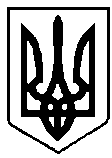                                                  УКРАЇНА            ВАРАСЬКА МІСЬКА РАДА       РІВНЕНСЬКОЇ ОБЛАСТІ                  Восьме скликання                                    (Сьома сесія)Р І Ш Е Н Н Я14 квітня 2021 року			                                       № 311З метою забезпечення ефективної системи для проведення лікувального процесу населення Вараської міської територіальної громади, для зниження рівня захворюваності, інвалідності та смертності шляхом налагодження ефективного функціонування системи надання населенню доступної і високоякісної первинної та вторинної медичної допомоги, поліпшення фінансового забезпечення та подальшого удосконалення роботи в галузі охорони здоров’я, враховуючи листи КНП ВМР «Вараський ЦПМД» від 22.03.2021 №144/21, від 24.03.2021 №151/21, відповідно до Бюджетного кодексу України,  Закону України «Основи законодавства України про охорону здоров'я»,  керуючись пунктом 22 частини першої статті 26, частиною першою статті 59 Закону України «Про місцеве самоврядування в Україні», за погодженням з постійними комісіями Вараської міської ради, Вараська міська радаВ И Р І Ш И Л А :Внести в додаток до рішення Вараської міської ради від 15.12.2020 №60 «Про затвердження комплексної  програми  «Здоров’я» на 2021 рік» (далі - Програма) наступні зміни:Паспорт комплексної  програми «Здоров’я» на 2021 рік викласти в новій редакції згідно із додатком 1.В розділі 6 «Програма лікування хворих, які отримують гемодіаліз» в пункті IV. «Перелік завдань, заходів Програми та очікувані результати її виконання» в таблиці «Завдання, заходи та строки виконання Програми», орієнтовну вартість заходу «Забезпечення хворих, які отримують гемодіаліз, життєво необхідними лікарськими засобами супутньої терапії» із 672,5 тис.грн збільшити до 717,5 тис.грн.2В розділі 8 «Програма забезпечення осіб з інвалідністю, дітей з інвалідністю технічними та іншими засобами медичного призначення»:	 1.3.1. В пункті І. «Визначення проблеми на розв’язання якої спрямована Програма» абзац другий доповнити таким змістом: «Станом на 19.03.2021 року на диспансерному обліку лікарів первинної медичної допомоги перебуває 56 осіб з інвалідністю, що потребують отримання підгузків, сечоприймачів, калоприймачів».1.3.2.  В пункті IV. «Перелік завдань, заходів Програми та очікувані результати її виконання» в таблиці «Завдання, заходи та строки виконання Програми», орієнтовну вартість заходу «Забезпечити осіб з інвалідністю і дітей з інвалідністю технічними та іншими засобами медичного призначення для використання в амбулаторних та побутових умовах» із 765,0 тис.грн збільшити до 856,8 тис.грн.Розділ V «Напрями діяльності та заходи комплексної програми «Здоров’я» на 2021 рік» викласти в новій редакції згідно із додатком 2.2. Контроль за виконанням цього рішення покласти на заступника міського голови з питань діяльності виконавчих органів влади відповідно до розподілу функціональних повноважень та постійну комісію Вараської міської ради з питань соціального захисту та охорони здоров’я.   Міський голова                                                                         Олександр МЕНЗУЛКомплексна  програма  «Здоров’я» на 2021 рікПАСПОРТСекретар міської ради                                                 Геннадій ДЕРЕВ’ЯНЧУКV. Напрями діяльності та заходи комплексної  програми  «Здоров’я» на 2021 рік        Таблиця 4Секретар міської ради                                   Геннадій ДЕРЕВ’ЯНЧУКПро внесення змін до рішення Вараської міської ради від 15.12.2020 №60 «Про затвердження комплексної  програми  «Здоров’я» на 2021 рік»Додаток 1до рішення міської ради14 квітня  2021 року № 3111.Ініціатор розроблення програмиМіський головаОлександр МЕНЗУЛ2.Дата, номер і назва розпорядчого документа про розроблення програми:Розпорядження міського голови від 13.11.2020 №265-р «Про розробку проекту комплексної програми «Здоров’я» на 2021 рік»3.Розробник програми: Виконавчий  комітет Вараської міської ради (відділ економіки)4.Співрозробники програми: КНП ВМР «ВБЛ»,КНП ВМР «Вараський ЦПМД»5.Відповідальний виконавець програми: Виконавчий комітет Вараської міської ради6.Учасники програми: КНП ВМР «ВБЛ», КНП ВМР «Вараський ЦПМД», Управління освіти виконавчого комітету Вараської міської ради,   Вараський міський центр соціальних служб, ФОП Лаврук Наталія Василівна, ФОП Бортнік Галина Миколаївна7.Термін реалізації програми: 2021 рік7.1.Етапи виконання програми: 2021 рік8.Перелік місцевих бюджетів, які беруть участь у виконанні програми: Бюджет Вараської міської  територіальної громади, обласний бюджет Рівненської області9.Загальний   обсяг   фінансових   ресурсів,   необхідних   для    реалізації  програми, тис.грн84 489,7в тому числі:84 489,79.1.коштів бюджету Вараської міської територіальної громади, тис.грн75 304,99.2Обласний бюджет Рівненської області, державний бюджет та місцевий бюджет, тис.грн9 184,89.3.коштів інших джерел, тис.грнпо факту надходженняДодаток 2до рішення міської ради14 квітня 2021 року № 311№п/пНазва напряму діяльності  (пріоритетні завдання)Перелікзаходів програмиСтроквиконаннязаходуВиконавціДжерела     фінансуванняОрієнтованіобсягифінансування (вартість),тис.грнОчікуванийрезультат1.Забезпечення надання населенню Вараської МТГ медичної допомоги та покращення її якостіЗабезпечити надання населенню громади медичної допомоги за місцем проживання та заходи щодо розвитку та підтримки  комунальних підприємств, що надають вторинну медичну допомогу2021 рікКНП ВМР «ВБЛ»Бюджет Вараської міської територіальної громади65 659,1Повноцінний  доступ населення  до гарантованих державою медичних послуг, покращення якості надання медичної допомоги. Збереження та зміцнення здоров’я, профілактика захворювань, зниження захворюваності, інвалідності і смертності населення громади, підвищення якості та ефективності надання медичної допомоги1.Забезпечення надання населенню Вараської МТГ медичної допомоги та покращення її якостіЗаходи щодо розвитку та підтримки комунальних підприємств, що надають первинну медичну допомогу2021 рікКНП ВМР «Вараський ЦПМД»Бюджет Вараської міської територіальної громади413,3Створення належних умов у повноцінному обслуговуванні пацієнтів та створення умов роботи працівників підприємства2.Програма протидії захворюванню на туберкульозПридбання туберкуліну2021 рікКНП ВМР «Вараський ЦПМД»Бюджет Вараської міської територіальної громади94,0Зниження рівня захворюваності та смертності від туберкульозу; запобігання поширенню мультирезистентного туберкульозу; удосконалення системи надання населенню протитуберкульозної допомоги, підготовки і перепідготовки медпрацівників з  питань профілактики, діагностики туберкульозу та лікування хворих; своєчасне виявлення хворих на туберкульоз; зменшення кількості хворих, що лікуються повторно та перервали курс лікування.3.Програма «Генетичні порушення обміну»Забезпечення хворих на фенілкетонурію спеціальним лікувальним харчування 2021 рікКНП ВМР «Вараський ЦПМД», ФОП Лаврук Наталія Василівна та ФОП Бортнік Галина МиколаївнаБюджет Вараської міської територіальної громади388,8Своєчасне виявленню хворих на фенілкетонурію в пологовому відділенні і призначення лікувального харчування з метою уникнення незворотних змін у розумовому розвитку.Зниження інвалідизації  хворих з діагнозом гепатоцеребральна дистрофія шляхом застосування під час лікувальної терапії  відповідних медичних препаратів.Застосування сучасної муколітичної терапії значно підвищує ефективність лікування муковісцидозу – невиліковного генетичного захворювання, та суттєво покращує якість життя пацієнтів.3.Програма «Генетичні порушення обміну»Проводити лікування гепатоцеребральної дистрофії2021 рікКНП ВМР «Вараський ЦПМД», ФОП Лаврук Наталія Василівна та ФОП Бортнік Галина МиколаївнаБюджет Вараської міської територіальної громади46,2Своєчасне виявленню хворих на фенілкетонурію в пологовому відділенні і призначення лікувального харчування з метою уникнення незворотних змін у розумовому розвитку.Зниження інвалідизації  хворих з діагнозом гепатоцеребральна дистрофія шляхом застосування під час лікувальної терапії  відповідних медичних препаратів.Застосування сучасної муколітичної терапії значно підвищує ефективність лікування муковісцидозу – невиліковного генетичного захворювання, та суттєво покращує якість життя пацієнтів.3.Програма «Генетичні порушення обміну»Забезпечення хворих та муковісцидоз лікарськими засобами2021 рікКНП ВМР «Вараський ЦПМД», ФОП Лаврук Наталія Василівна та ФОП Бортнік Галина МиколаївнаБюджет Вараської міської територіальної громади232,8Своєчасне виявленню хворих на фенілкетонурію в пологовому відділенні і призначення лікувального харчування з метою уникнення незворотних змін у розумовому розвитку.Зниження інвалідизації  хворих з діагнозом гепатоцеребральна дистрофія шляхом застосування під час лікувальної терапії  відповідних медичних препаратів.Застосування сучасної муколітичної терапії значно підвищує ефективність лікування муковісцидозу – невиліковного генетичного захворювання, та суттєво покращує якість життя пацієнтів.4.Програма боротьби з онкологічними захворюваннямиПроводити лікування хворих онкопатологією, проводити симптоматичне та знеболююче лікування для комплексної підтримуючої терапії2021 рікКНП ВМР «Вараський ЦПМД», ФОП Лаврук Наталія Василівна та ФОП Бортнік Галина Миколаївна,КНП ВМР «ВБЛ»Бюджет Вараської міської територіальної громади5 000,0Зниження рівня занедбаності та смертності від злоякісних новоутворень, зниження кількості онкологічних хворих, які помирають протягом року після встановлення діагнозу, удосконалення медичної допомогу онкологічним хворим відповідно до встановлених вимог; 5.Програма запобігання та лікування захворювань кровіЗабезпечення хворих лікувальним препаратом для заміщення дефіциту факторів крові2021 рікКНП ВМР «Вараський ЦПМД», ФОП Лаврук Наталія Василівна та ФОП Бортнік Галина МиколаївнаБюджет Вараської міської територіальної громади1 582,4Забезпечення життєво необхідним медичним препаратом, що приведе до покращення здоров’я хворих і зменшить ризик ускладнень після кровотечі.6.Програма лікування хворих, які отримують гемодіалізЗабезпечення хворих, які отримують гемодіаліз, життєво необхідними лікарськими засобами 2021 рікКНП ВМР «Вараський ЦПМД», ФОП Лаврук Наталія Василівна, ФОП Бортнік ГалинаМик.Бюджет Вараської міської територіальної громади717,5Забезпечення хворих, які отримують гемодіаліз, життєво необхідними лікарськими засобами супутньої терапії дозволить відвернути ускладнення хвороби, дотриматися зниження темпів поширення захворювання та уникнути завчасної інвалідності та смертності. 7.Програма забезпечення осіб з інвалідністю, дітей з інвалідністю технічними та іншими засобами медичного призначенняЗабезпечити осіб з інвалідністю, дітей з інвалідністю технічними та іншими засобами медичного призначення для використання в амбулаторних та побутових умовах2021 рікКНП ВМР «Вараський ЦПМД», ФОП Лаврук Наталія Василівна, ФОП Бортнік Галина МиколаївнаБюджет Вараської міської територіальної громади856,8Забезпечення соціальної адаптації осіб з інвалідністю, дітей з інвалідністю та їх комунікації, освіти, зайнятості, соціальної підтримки.8.Програма «Орфанні захворювання»Забезпечення лікарськими препаратами хворих, які потребують постійного медикаментозного забезпечення2021 рікКНП ВМР «Вараський ЦПМД, КНП ВМР «ВБЛ»Обласний бюджет Рівненської області, державний бюджет та місцевий бюджет9 184,8Забезпечення життєво необхідними лікарськими засобами хворих на рідкісні (орфанні) захворювання для збереження їх життя і здоров’я, поліпшення демографічної ситуації, зниження смертності та інвалідності шляхом своєчасного виявлення захворювання, формування та налагодження ефективного функціонування системи надання доступної та якісної медичної допомоги9.Програма «Цукровий діабет»Забезпечення хворих на діабет лікувальними препаратами2021 рікКНП ВМР «ВБЛ»Бюджет Вараської міської територіальної громади314,0Забезпечення хворих життєво необхідними ліками, зниження ускладнень даної хвороби, зниження захворюваності, інвалідності та смертності.Всього84 489,7